 Reprise de la……									CHORALE !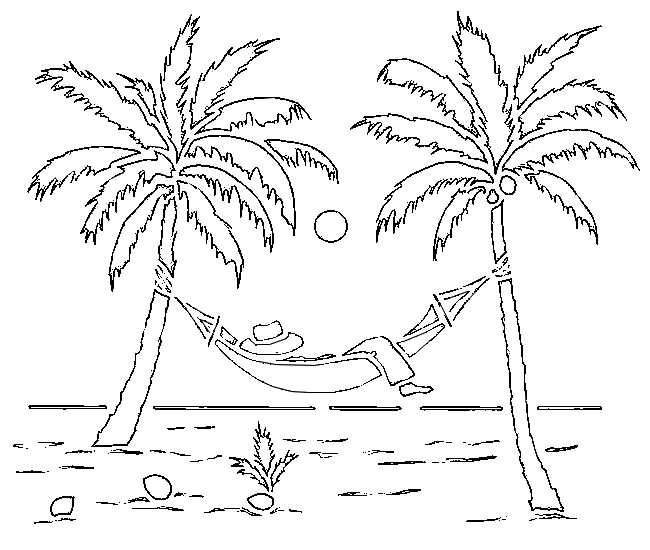   Dès lundi 30/09 en salle de musique à 12h35  Inscrivez-vous auprès de votre prof de musique pour être prioritaire à la cantine !